PROSPECTIVE DEALER APPLICATIONName of Company?Physical Address?Tax ID #? And please attach a current W-9 form. Sales Manager Contact information (Full name, Title, Email, Phone number): Billing Contact Information (Full name, Title, Email, Phone number):Number of Employees? Number of Outside and Inside Sales Representatives?Do you sell from a store front?Do you plan on stocking our products or drop shipping them (or both)? Approximate website visits per month (Include any other relevant website statistics)Extent of promotional activities? (I.e. Google AdWords, Trade shows, Periodical Advertisements, SEO, Paid social, etc.)% of online sales of total sales% of direct sales of total sales2236 112th Ave. Holland, MI, 49424flexpostinc.com616-928-0829PLEASE RETURN TO: sales@flexpost.net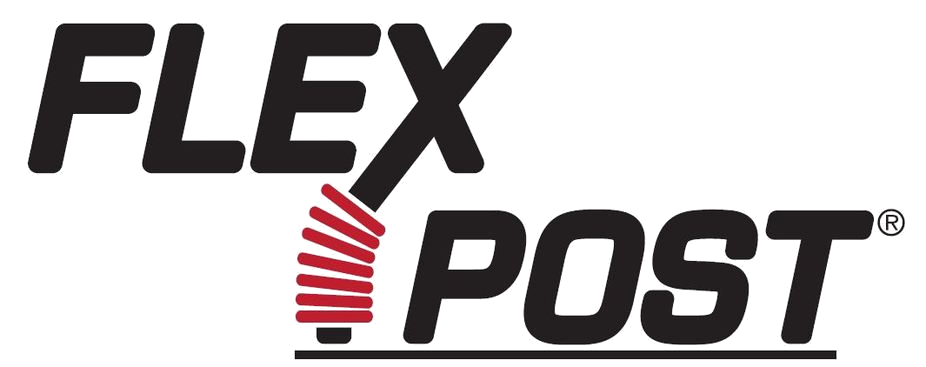 